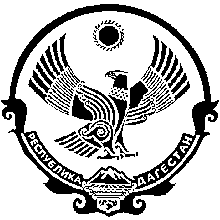 А Д М И Н И С Т Р А Ц И ЯМ У Н И Ц И П А Л Ь Н О Г О    Р А Й О Н А«ЛЕВАШИНСКИЙ  РАЙОН» РЕСПУБЛИКИ  ДАГЕСТАНП  О  С  Т  А  Н  О  В  Л  Е  Н  И  Е  №  95от 16 июня    2016 годас. ЛевашиО Комиссии по противодействию коррупции в МР «Левашинский район» В целях реализации пункта 8 поручений Президента  Российской Федерации, данных по итогам заседания Совета при Президенте по противодействию коррупции от 30 декабря 2013 года № Пр-2689, во исполнение письма управления по вопросам противодействия коррупции Администрации Главы и Правительства РД от 28 апреля 2016г. № 01-15/1-10-4/16, обеспечения координации и взаимодействия в работе по противодействию коррупции, создания эффективной системы профилактики коррупционных правонарушений в МР «Левашинский район»,  п о с т а н о в л я ю:1. Образовать Комиссию по противодействию коррупции в МР «Левашинский район» (далее – Комиссия) согласно приложению № 1 к настоящему постановлению;2. Утвердить Положение о Комиссии по противодействию коррупции в МР «Левашинский район» согласно приложению № 2  к настоящему постановлению;3. Рекомендовать главам сельских поселений Левашинского района образовать Комиссии по противодействию коррупции в МО;4.Считать утратившими силу постановления главы Администрации МР «Левашинский район» от 8 июня 2011 года № 90 и от 6 мая 2016 года № 71;5. Контроль за исполнением настоящего постановления оставляю за собой. Глава Администрации муниципального района                                                              М. МагомедовПриложение № 1к постановлению Администрации МР «Левашинский район»от 16 июня 2016 г. № 95СОСТАВ Комиссии по противодействию коррупции                                                                               в МР «Левашинский район»  Приложение № 2к постановлению Администрации МР «Левашинский район»от 16 июня 2016 г. № 95Положениео Комиссии по противодействию коррупциив МР «Левашинский район»   Общие положения 	1.1. Комиссия по противодействию коррупции в МР «Левашинский район»  (далее – Комиссия) является коллегиальным совещательным органом и образуется в целях эффективного решения вопросов разработки и реализации  государственной антикоррупционной политики и мер по противодействию коррупции и устранению причин, её порождающих,  в муниципальном районе «Левашинский район», организации взаимодействия и координации деятельности органов местного самоуправления муниципального района  и органов местного самоуправления сельских поселений, образованных в составе территории муниципального района «Левашинский район», осуществляющих свою деятельность на территории муниципального района «Левашинский район».1.2. В своей деятельности Комиссия руководствуется Конституцией Российской Федерации, федеральными конституционными законами, федеральными законами, указами и распоряжениями Президента Российской Федерации, постановлениями и распоряжениями Правительства Российской Федерации, Конституцией Республики Дагестан, законами Республики Дагестан, Указами Президента Республики Дагестан,  распоряжениями,  постановлениями Правительства Республики Дагестан, Уставом и иными муниципальными правовыми актами муниципального района «Левашинский район», а также настоящим Положением.1.3. Комиссия создаётся  правовым актом главы Администрации МР «Левашинский район».1.4. Состав Комиссии формируется из руководителей (представителей)  органов местного самоуправления муниципального района «Левашинский район», в ведении которых находятся вопросы противодействия коррупции, территориальных органов федеральных органов исполнительной власти, осуществляющих свою деятельность на территории муниципального района, а также представителей общественности.II. Задачи Комиссии2.1. Координация деятельности и взаимодействия органов местного самоуправления, территориальных органов федеральных органов исполнительной власти, органов государственной власти Республики Дагестан, общественных организаций, в муниципальном районе «Левашинский район», по реализации государственной политики в области противодействия коррупции.2.2. Подготовка предложений главе муниципального района «Левашинский район», касающихся выработки и реализации государственной политики в области противодействия  коррупции в муниципальном районе.2.3. Контроль по реализации мероприятий по противодействию коррупции в муниципальном районе «Левашинский район».III. Функции Комиссии3.1. Участие в разработке направлений, форм и методов государственной антикоррупционной политики в муниципальном районе «Левашинский район».3.2. Рассмотрение вопросов, связанных с решением задач по противодействию коррупции.3.3. Анализ ситуации в области противодействия коррупции и принятие решений по устранению причин, её порождающих.3.4. Разработка и утверждение планов совместных мероприятий  в области противодействия коррупции в муниципальном районе «Левашинский район».3.5. Содействие развитию общественного контроля за реализацией  государственной антикоррупционной политики.3.6. Поддержка общественных объединений, деятельность которых направлена на противодействие коррупции.3.7. Рассмотрение результатов антикоррупционной экспертизы проектов и вступивших в законную силу муниципальных правовых актов  в муниципальном районе «Левашинский район».3.8. Экспертная оценка решений и действий лиц, замещающих муниципальные   должности  муниципальной  службы МР «Левашинский район», с точки зрения этики муниципальной службы с целью выявления признаков конфликта интересов или коррупционных проявлений.3.9. Участие в организации и осуществлении антикоррупционного мониторинга. Для целей Положения под антикоррупционным мониторингом понимается проведение социологических исследований, обработка их результатов, анализ, оценка, учёт и прогноз тенденций в области коррупции, условий, в которых совершаются коррупционные правонарушения, и эффективности антикоррупционных мероприятий в муниципальном районе «Левашинский район».3.10. Выработка рекомендаций по организации мероприятий в области просвещения и агитации населения,  муниципальных служащих МР «Левашинский район» в целях формирования у них навыков антикоррупционного поведения в сферах повышенного коррупционного риска, а также нетерпимого отношения к коррупции.3.11. Подготовка предложений и рекомендаций по организации сотрудничества населения, организаций, предприятий и учреждений, органов местного самоуправления, общественных объединений и средств массовой информации, направленных  на противодействие коррупции.3.12. Изучение отечественного и зарубежного опыта в сфере противодействия коррупции, подготовка предложений по его использованию.3.13. Рассмотрение на заседаниях Комиссии информации, поступившей в результате деятельности системы «Телефон доверия» по фактам коррупционной направленности, о возникновении  конфликтных и иных проблемных ситуаций, свидетельствующих о возможном наличии признаков коррупции, организация экспертного изучения этих ситуаций с целью последующего информирования правоохранительных органов и иных заинтересованных лиц для принятия мер по подведомственности.3.14. Участие в подготовке и организации выполнения мероприятий районных целевых программ и проектов, отнесённых к компетенции Комиссии.3.15. Осуществление контроля за выполнением решений, принятых Комиссией.                                           IV. Полномочия Комиссии4.1. Комиссия для исполнения возложенных на него функций, задач имеет право:      4.1.1. Рассматривать заявления, жалобы и обращения граждан, общественных, коммерческих и иных организаций, рекомендовать соответствующим органам принятие тех или иных мер в соответствии с действующим законодательством.4.1.2. Обращаться в средства массовой информации для распространения обращений, заявлений и иных документов Комиссии, входящих в сферу его компетенции.4.1.3. Осуществлять общественный контроль за законностью и целевым использованием средств местного бюджета органами  местного самоуправления.4.1.4. Запрашивать и получать в установленном порядке информацию и необходимые материалы от  органов местного самоуправления в муниципальном районе «Левашинский район».4.1.5. Приглашать на свои заседания представителей территориальных органов федеральных органов государственной власти, исполнительных органов государственной власти Республики Дагестан  и общественных объединений.4.1.6. Привлекать в установленном порядке для выработки решений учёных, экспертов и специалистов.4.1.7. Создавать комиссии, рабочие группы для решения текущих вопросов деятельности Комиссии.4.1.8. Принимать решения по результатам рассмотрения на заседании Комиссии.V. Состав и порядок работы Комиссии5.1. Председателем Комиссии является глава МР «Левашинский район»5.2. Председатель Комиссии:5.2.1.Определяет место и время проведения заседаний Комиссии.5.2.2. Председательствует на заседании Комиссии.5.2.3. Формирует на основе предложений членов Комиссии план работы Комиссии и повестку дня его заседаний.5.2.4. Даёт поручения заместителю председателя Комиссии и членам Комиссии.5.2.5. Подписывает протоколы заседаний Комиссии.5.2.6. Представляет Комиссию в отношениях с населением и организациями по вопросам, относящимся к его компетенции.5.3. В случае отсутствия председателя Комиссии по его поручению полномочия председателя Комиссии осуществляет заместитель председателя Комиссии или один из членов Комиссии.5.4. Члены Комиссии:5.4.1. Обладают равными правами при обсуждении вопросов, внесённых в повестку дня заседания Комиссии, а также при голосовании.5.4.2. Вносят предложения по плану работы Комиссии, повестке дня его заседаний и порядку обсуждения вопросов, участвуют в подготовке материалов к заседанию Комиссии, а также проектов его решений.5.4.3. Имеют право в случае несогласия с принятым решением Комиссии изложить письменно свое особое мнение, которое подлежит обязательному приобщению к протоколу заседания Комиссии.5.5. Члены Комиссии вправе делегировать свои полномочия (с правом участия в голосовании) своим заместителям или иным сотрудникам своих учреждений (организаций), к компетенции которых относятся вопросы, внесённые в повестку дня заседания Комиссии, о чём они должны уведомить председателя  Комиссии.5.6. Решения Комиссии оформляются протоколами и носят рекомендательный характер, а при необходимости реализуются путём принятия соответствующих постановлений или распоряжений главы Администрации МР «Левашинский район».5.7. Заседания Комиссии проводятся не реже одного раза в полугодие на основании полугодовых планов его заседаний, либо при возникновении необходимости безотлагательного рассмотрения вопросов, относящихся к его компетенции. Внеплановые заседания Комиссии проводятся по инициативе главы Администрации МР «Левашинский район».5.8. Члены Комиссии и привлечённые  эксперты (консультанты) направляют свои предложения в Комиссию для формирования плана заседаний Комиссии на предстоящее полугодие не позднее 20 числа последнего месяца текущего полугодия.5.9. Заседание Комиссии правомочно, если на нём присутствует более половины от общего числа членов Комиссии.5.10. Подготовка материалов к заседанию Комиссии осуществляется представителями тех органов и организаций, к ведению которых относятся вопросы повестки дня.5.11. Орган или организация, указанные в качестве исполнителя первыми, организационно обеспечивают подготовку вопроса к рассмотрению на заседании Комиссии: готовит обобщенную справку (доклад), проект решения Комиссии на основе согласованных предложений ведомств и, при необходимости, другие документы.5.12. Информационно-справочный материал и проект решения по рассматриваемому вопросу должны быть представлены председателю или заместителю председателя Комиссии не позднее чем за 5 дней до дня проведения заседания.5.13. Решения Комиссии принимаются простым большинством голосов присутствующих на заседании членов Комиссии путём открытого голосования. В случае равенства голосов решающим является голос председательствующего.5.14. В зависимости от содержания рассматриваемых вопросов члены Комиссии могут привлекать других лиц к участию в заседаниях в качестве экспертов (консультантов).5.15. На заседания Комиссии могут быть приглашены представители средств массовой информации.5.16. По решению председателя Комиссии информация неконфиденциального характера о рассмотренных Комиссией проблемных вопросах может передаваться в редакции средств массовой информации для опубликования.5.17. Организационно-техническое обеспечение деятельности Комиссии осуществляется руководителем аппарата  Администрации МР «Левашинский район».Магомедов М.М.–глава Администрации МР                          «Левашинский район», председатель Комиссииглава Администрации МР                          «Левашинский район», председатель КомиссииОсманов О.М.–Помощник главы Администрации МР «Левашинский район»,заместитель председателя КомиссииПомощник главы Администрации МР «Левашинский район»,заместитель председателя КомиссииДаудов Р.М.-заместитель начальника отдела информационного обеспечения и взаимодействия с сельскими поселениями-секретарь Комиссиизаместитель начальника отдела информационного обеспечения и взаимодействия с сельскими поселениями-секретарь Комиссии  Члены Комиссии:  Члены Комиссии:  Члены Комиссии:  Члены Комиссии:Алибеков Ю.Р.––председатель районного Собрания депутатов   МР «Левашинский район»(по согласованию)Ахмедов М.М.––Начальник финансового управленияАхмедов К.А.––Председатель общественной палаты(по согласованию)Бурганодинов Б.М.––Начальник отдела учёта и отчётностиВаскаева Р.М.––Председатель райкома профсоюза работников образованияДибиров А.З.--Заместитель главы Администрации МР «Левашинский район»Джарбаев А.Г.--Председатель Контрольно-счетной палаты МР «Левашинский район»Ибрагимов М.М.--Начальник юридического отдела Администрации МР «Левашинский район»Гасанов К.О.Глава МО «село Леваши»Магомедов М.А.Глава МО «село Кулецма»Магомедалиев М.М.--Руководитель Левашинского межмуниципального отдела Управления Федеральной службы росрегистра, кадастра и картографии по РД(по согласованию)Омаров А.М.--Начальник ОМВД по Левашинскому району РД(по согласованию)Омарпашаев И.Р.--Руководитель Левашинского МРО УЭП и ПК (по согласованию)Садихов А.И.--Начальник 3-го отделения отдела УФСБ по Республике Дагестан в г. Буйнакске(по согласованию)Лапина Л.Б.--Общественный комиссар по вопросам противодействия коррупции в МР «Левашинский район»